Ejercicio 3.4. Identificando mis gastos.A las personas con discapacidad intelectual en proceso de envejecimiento (AAWID) les resulta difícil identificar sus gastos semanales/mensuales y cuáles son las prioridades. En este ejercicio, el educador definirá la idea de gastos, los diferentes tipos de gastos y la frecuencia con la que tenemos gastos de una manera que puedan comprender.El educador le pedirá al grupo que responda las 5 preguntas siguientes. Cada miembro del grupo puede aportar sus propias ideas y, a continuación, entre todos se definirán los siguientes conceptos:¿Qué es un gasto?¿Qué tipos de gastos existen? (Fijos y variables)¿Conoces tus gastos semanales? ¿Conoces tus gastos mensuales?  ¿Conoces tus gastos anuales? Para consolidar el concepto de gastos, el educador realizará las siguientes actividades prácticas: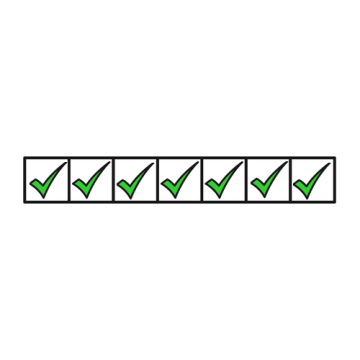 Identifica qué ingresos son fijos. y cuales son variables                                          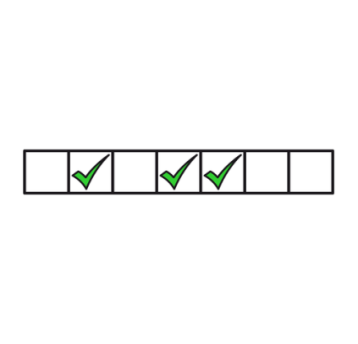 Continuaremos con la historia de Felipe para explicar este ejercicio. Una vez explicados los gastos de Felipe, cada miembro del grupo debe identificar sus ingresos y completar la plantilla que se le entregará en papel.Felipe vive con su novia y tiene que pagar los gastos del hogar todos los meses (agua, luz, alquiler, comida). Felipe necesita 500 euros para pagar todos los gastos básicos.El teléfono móvil de Felipe cuesta 25 euros. Este mes ha sido su cumpleaños, ha invitado a sus amigos a comer algo en una cafetería y se ha gastado 30 euros.A Felipe le gusta la música. Su banda favorita ha sacado un nuevo disco y lo ha comprado por 12 euros.Cada dos semanas, va al cine con su novia y salen a comer. Gasta 30 euros al mes en esta actividad que tanto disfruta.Vamos a ayudar a Felipe a averiguar cuánto dinero tiene este mes, completando la tabla de la derecha. Identifica los conceptos que dan cuenta de los gastos de Felipe y las cantidades correspondientes, y colócalos en el cuadro correspondiente: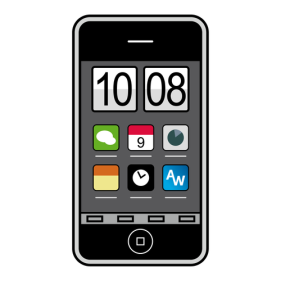 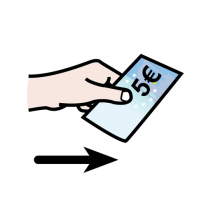 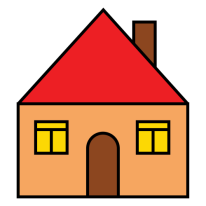 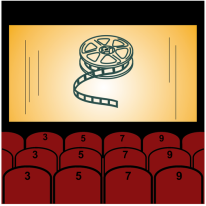 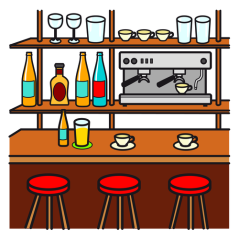 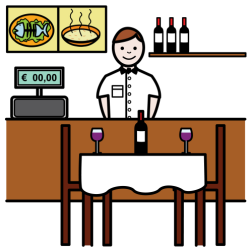 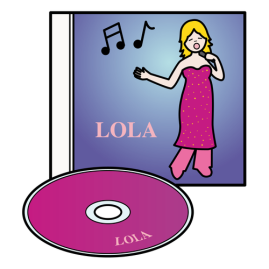 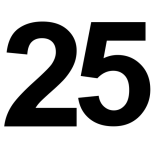 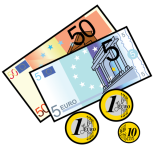 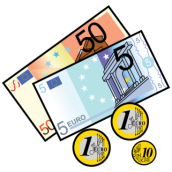 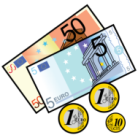 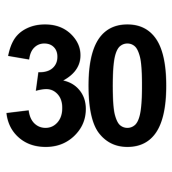 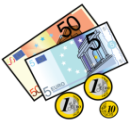 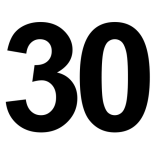 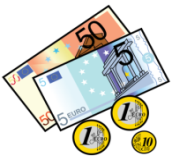 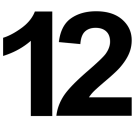            Tabla de gastos de FelipeFinalmente, cada participante, puede hacer lo mismo con sus propios gastos.Los gastos de _________________________GASTOSTIPOS DE GASTOS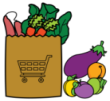 Comida      Ropa y zapatos       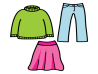 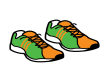 Alquiler                           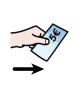 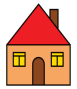 Teléfono                      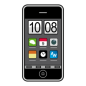 Electricidad y agua      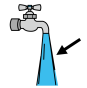 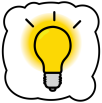 Actividades de ocio      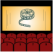 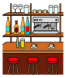 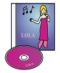 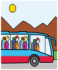 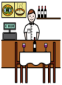 Tabaco                                 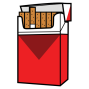 Productos higiénicos      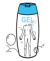 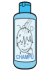 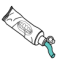 Medicinas                            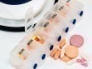 Médicos 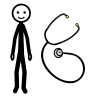 Gastos fijos (cada semana o mes)Comida      Ropa y zapatos       Alquiler                           Teléfono                      Electricidad y agua      Actividades de ocio      Tabaco                                 Productos higiénicos      Medicinas                            Médicos Gastos variables (a veces)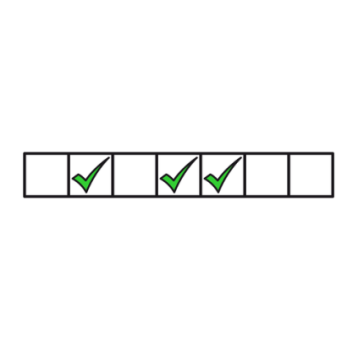 Gastos de Felipe    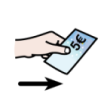 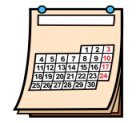 Cantidad  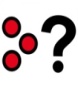 Total: 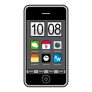 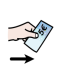 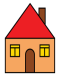 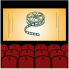 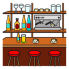 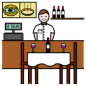 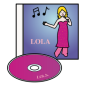 Mis gastos           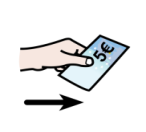 Monto   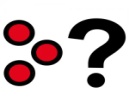 Total: 